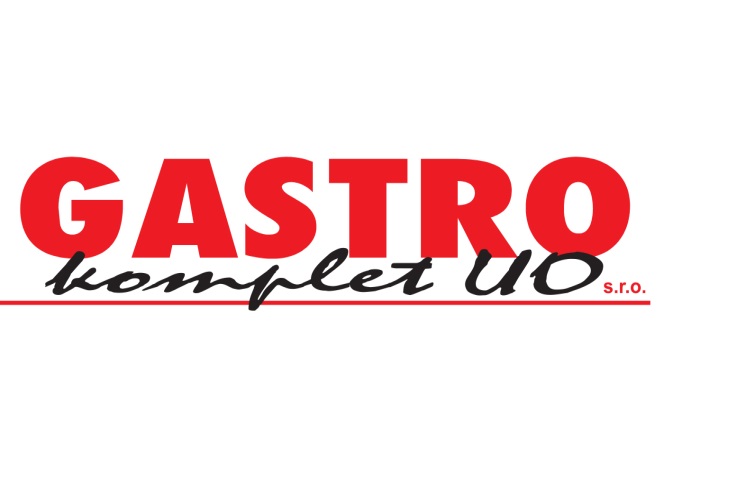 SPECIFIKACE  CENOVÉ  NABÍDKYZŠ Třebovská Ústí nad Orlicí27.06.2022pos.typpředmět - názevrozměry                Š x H x Vkscena/kszákl.  21%DPH 21%pos.typpředmět - názevrozměry                Š x H x Vkscena/kszákl.  21%DPH 21%1.SPHZRpracovní stůl, zadní lem, 3x zásuvka pod pracovní deskou, 1x spodní roštová police, výškově stavitelné nožky, provedení nerez1900x700x850124643246435175,02.SPUKDpracovní stůl uzavřený, zadní lem, 1x police uprostřed, 2x křídlové dveře, výškově stavitelné nožky, provedení nerez800x600x850117804178043738,83.SNOnástěnná skříňka otevřená, 1x police uprostřed, provedení nerez800x3501833283321749,74.SPHZRpracovní stůl, bez zadního lemu, levý lem, 2x zásuvka pod pracovní deskou, 1x spodní roštová police, výškově stavitelné nožky, provedení nerez1400x800x850120353203534274,1celkem71132,014937,7REKAPITULACE1.Zařízení bez DPH 21%71132,02.Montáž bez připoj. materiáluv ceně3.Montážní materiálv ceně4.Dopravav ceně5.Recyklační poplatky0,06.Dodávka bez DPH71132,07.DPH 21 %14937,78.DODÁVKA  CELKEM86069,7*        výrobek podléhá zpoplatnění dle zákona č. 185/2001 Sb. o odpadech a č. 352/2005 Sb. ve znění pozdějších předpisů*        výrobek podléhá zpoplatnění dle zákona č. 185/2001 Sb. o odpadech a č. 352/2005 Sb. ve znění pozdějších předpisů*        výrobek podléhá zpoplatnění dle zákona č. 185/2001 Sb. o odpadech a č. 352/2005 Sb. ve znění pozdějších předpisů*        výrobek podléhá zpoplatnění dle zákona č. 185/2001 Sb. o odpadech a č. 352/2005 Sb. ve znění pozdějších předpisů**       případný cenový rozdíl vzniká zaokrouhlením